НОД «Кленовая лисичка» рисование красками с использованием природного материала в подготовительной группе.Цель: Формировать познавательный интерес к природе.Познакомить с особенностями строения лисы и образом её жизни.Задачи:Создать условия для обучения детей изображению знакомого образа дикого животного (лисы);Передачи формы строения частей тела, их расположение, соблюдая пропорции между ними;Совершенствовать умение прорисовывать мелкие детали концом кисти.Развивать творческие способности, самостоятельность.Развивать чувство композиции.Воспитывать художественный вкус, творческие способности.Воспитывать положительный эмоциональный отклик на красивое создание изображения.Материал:Гуашь, акварель, сухие кленовые листья, клей, кисть, стаканчики с водой, простой карандаш, лист белой бумаги, салфетки, изображение лисы, кукла лисы.Предварительная работа: Показ картинок лисы и схемы рисования,Предварительная работа: просмотр мультфильмов, рассматривание иллюстраций с изображением лисы, чтение художественной литературы о животных, беседа с детьми, показ схемы рисования лисыХод занятия:1. Вводная часть.Я всех хитрей и краше всех,
Не зря ношу я рыжий мех.
Я обожаю ласки,
Рассказываю сказки.Могу и петь, и танцевать,
Могу совет бесплатный дать.
И потому в моем лесу
Все любят умную лису!Осень - рыжая лисица,Днём и ночью ей не спится.Где лисичка пробегает -Лес багрянцем полыхает.Воспитатель показывает иллюстрацию лисы и читает письмо от нее.Здравствуй, дорогой, друг!Пишет тебе лесная жительница – Лиса-Краса!Все мы лисицы, совершенно необыкновенные, очень много сказок о нас написано.Живу я между корнями большого дерева или среди камней. Это моя нора. Охочусь я в основном по ночам. Еда моя разнообразная: и косулю молодую могу съесть, и майским жуком не побрезгую. Зайцев люблю, мышей и птиц. Еще я люблю фрукты, ягоды, шиповник и мед.В гости к вам приехать не смогла, извини, не доверяю я людям. Приглашаю тебя мой юный друг к себе в гости в лес.Преданная тебе Лиса.В: Лиса это лесное, хищное животное. Тело покрыто густой шерстью, длинный хвост, мордочка вытянута, уши длинные, остренькие. Хвост рыжий с белым кончиком, по которому лисята в темноте видят мать.Рассматривание игрушки или образца.В: Какие части есть у лисы?Д: Туловище, голова, хвост, ноги, глаза, носик на длинной мордочкеВ: Какой формы туловище?Д: Овальной.В: А если лиса сидит?Д: ТреугольнойВ: Что есть на туловище?Д: Ноги (4 две спереди и две сзади)В: Что есть сзади, на туловище?Д: Хвост, он пушистый и по форме напоминает морковку.В: Какой формы голова?Д: ТреугольнаяВ: Что есть на голове?Д: Черный носик, небольшие глазки и сверху на голове два уха – маленькие треугольники.В: Какая она цветом?Д: Рыжая или оранжевая.Тело покрыто шерсткой, она пушистая.Грудка и кончик хвоста у лисицы белого цвета.Воспитатель: Я сегодня хочу предложить вам сделать замечательный рисунок лисы красками. но не простая у нас будет лиса, а осенняя. Ребята посмотрите на этот кленовый лист и скажите, что он вам напоминает?-Мордочку лисы  Воспитатель: Правильно, вот этот кленовый лист и станет мордочкой нашей лисички.2. Самостоятельная деятельность детейСначала дети тонируют лист и приклеивают кленовый лист. Пока лист сохнет можно провести физ.минутку.Физминутка- А в четверг к нам приходилаХитрая лисичка, (Ходьба на месте имитирует мягкие шаги лисицы)Показала хвостик рыжийТакой мягкий и пушистый. (Повороты туловища вправо и влево, взглядом стараясь посмотреть, как можно дальше назад)Посидели, постояли,Притаились как лиса, (Приседания)Мышку в норке поискали (Присели и пальчиками рук как бы разгребают землю)Вот такие чудеса! (Встать и развести руки в стороны, приподнимая плечи).Показ рисования лисы.В: Рисуем посередине листа от приклеенного кленового листа удлиненный овал туловища и хвоста.В: Посмотрите внимательно, где мы можем найти треугольник?Д: УшкиВ: Правильно дорисовываем ушки у кленового листа-мордочки.В: Рисуем глаза и нос на кленовом листе;В: Что нам еще осталось нарисовать лисичке?Д: лапки,В: Они какие?Д: Овальные.В: Вот мы и справились, нарисовали лисичку простым карандашом.Вы, наверное, устали, проведем разминку для пальчиков.Пальчиковая гимнастикаРисовали, рисовали,Наши пальчики устали.Мы немножко отдохнем,Снова рисовать начнем!Потерли ручки, глубоко вздохнули, вот и отдохнули!В: А сейчас нашей лисичке нужно подарить цвет!Какой цвет мы выберем?Д: оранжевыйТеперь берем кисточки, смачиваем в воде, набираем оранжевую краску.Смотрим на лисичку, она вся рыжая?Д: нет.В: Где нам нужно оставить белый цвет?Д: на кончике хвоста и грудке, на мордочке.В: Теперь раскрашиваем носик и глазик, какой мы берем цвет?Д: черный.Вот мы и справились!3. Итог занятияВоспитатель:- Ребята, посмотрите, какие красивые лисоньки у вас получились. Дети демонстрируют своих лис, вешают портреты на выставку и убирают рабочее место.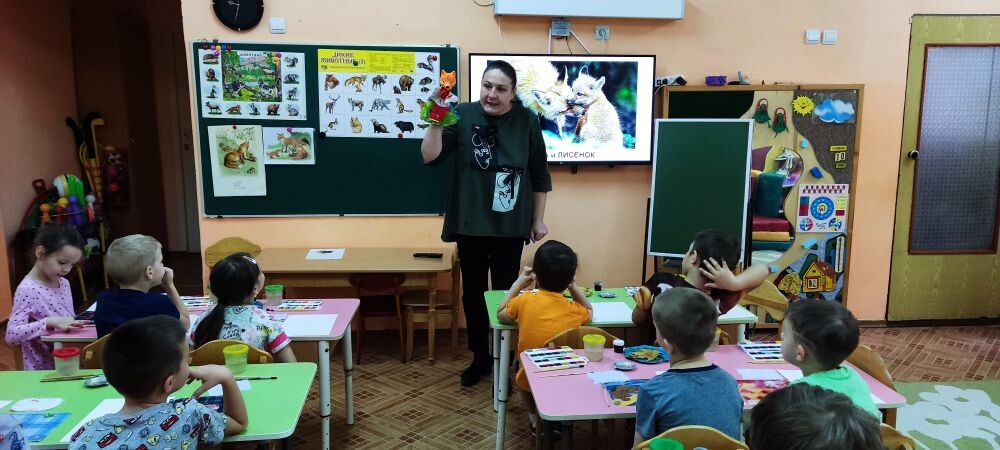 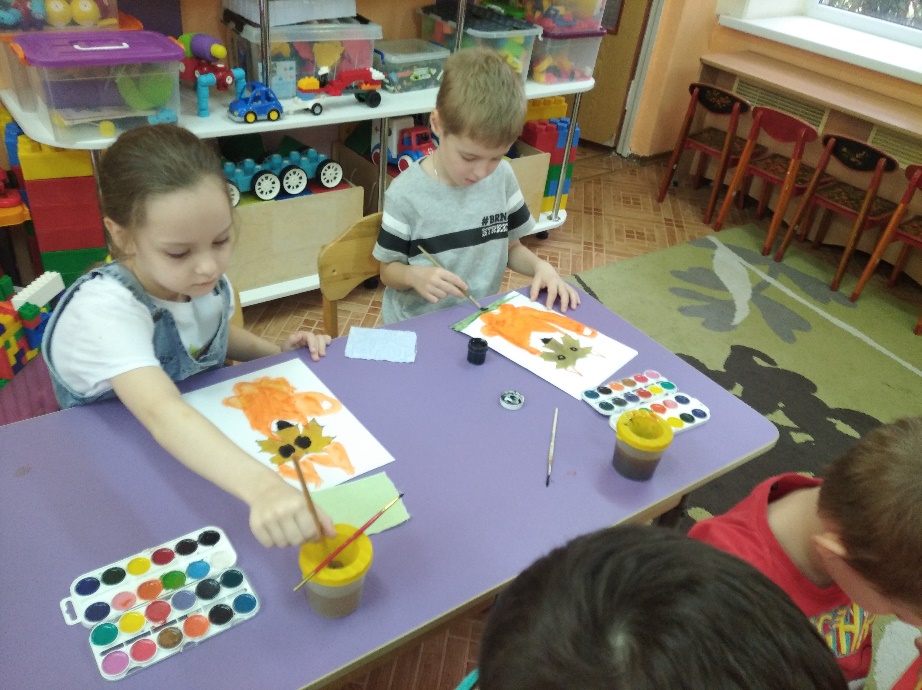 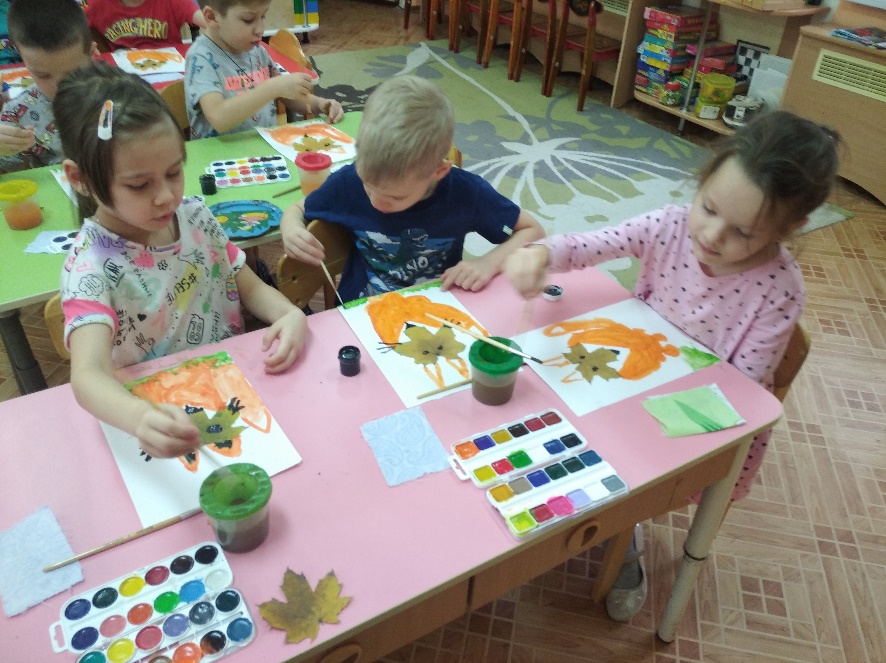 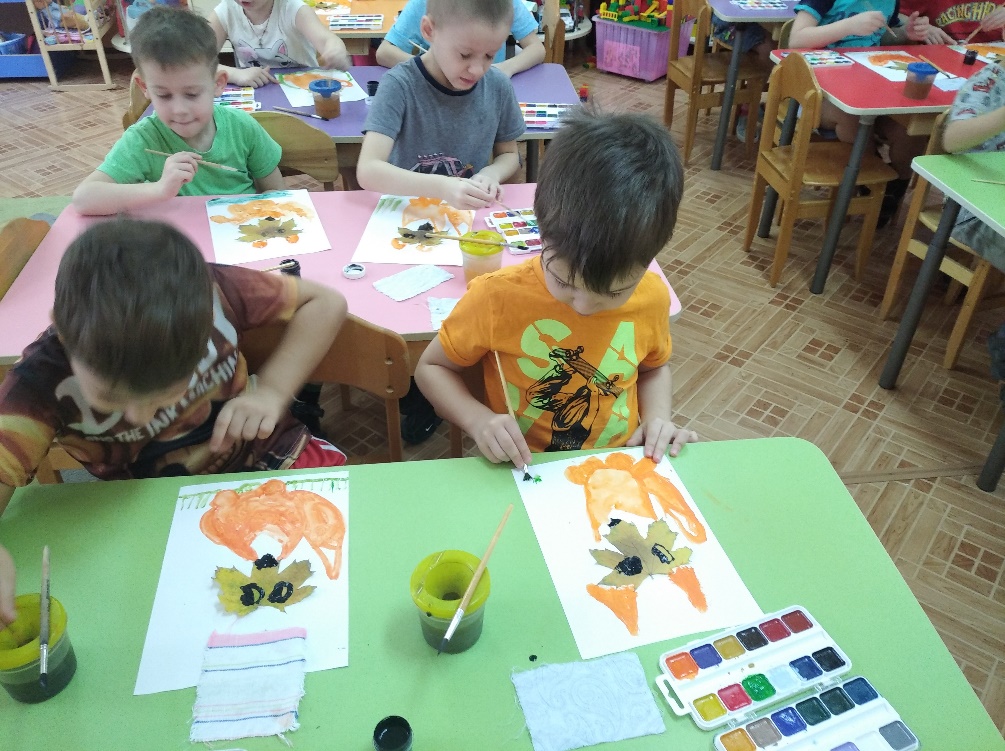 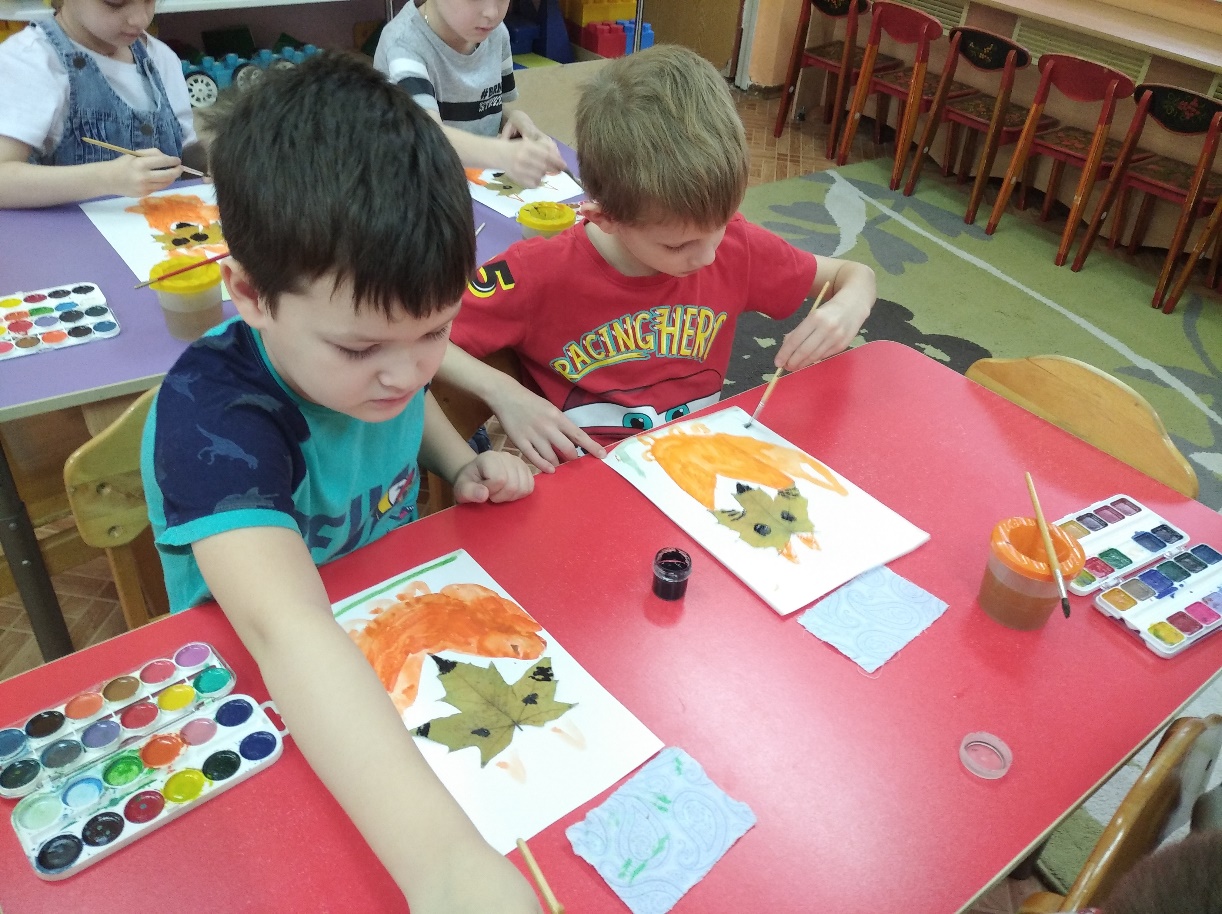 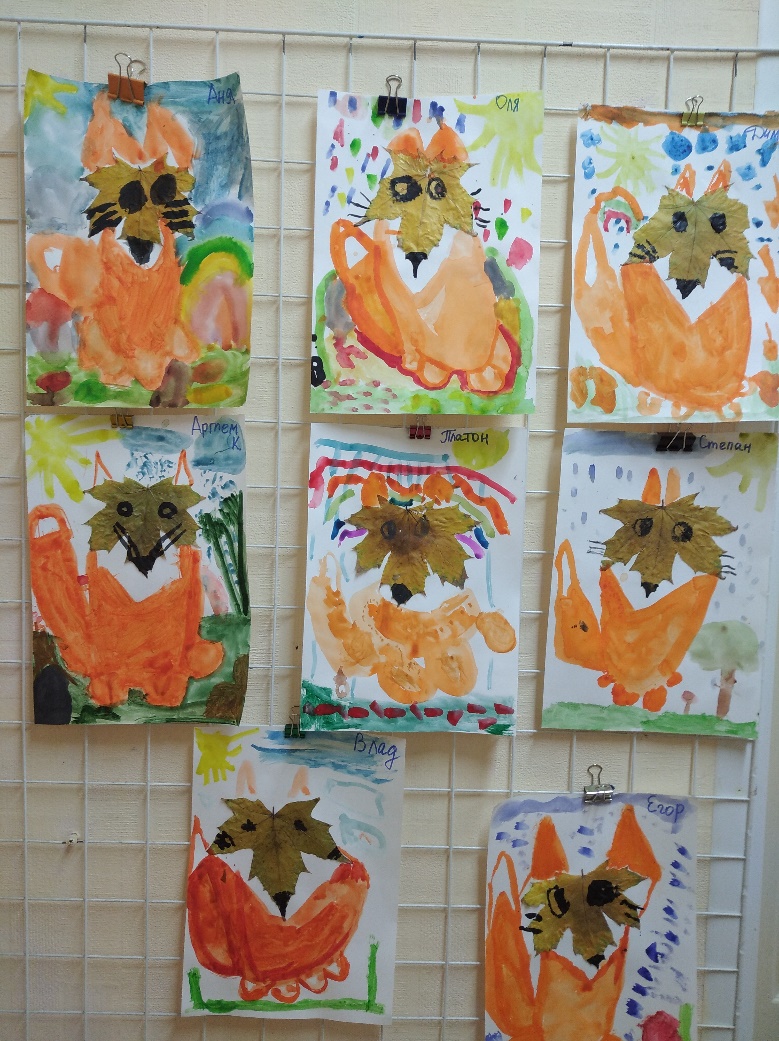 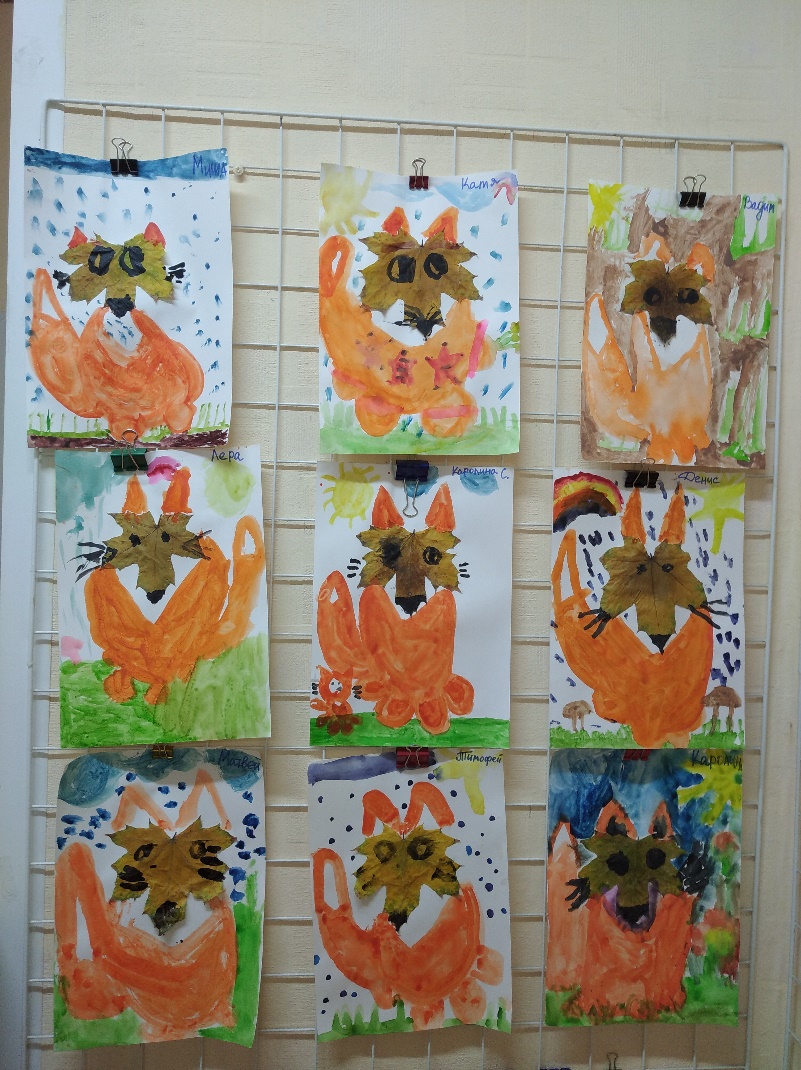 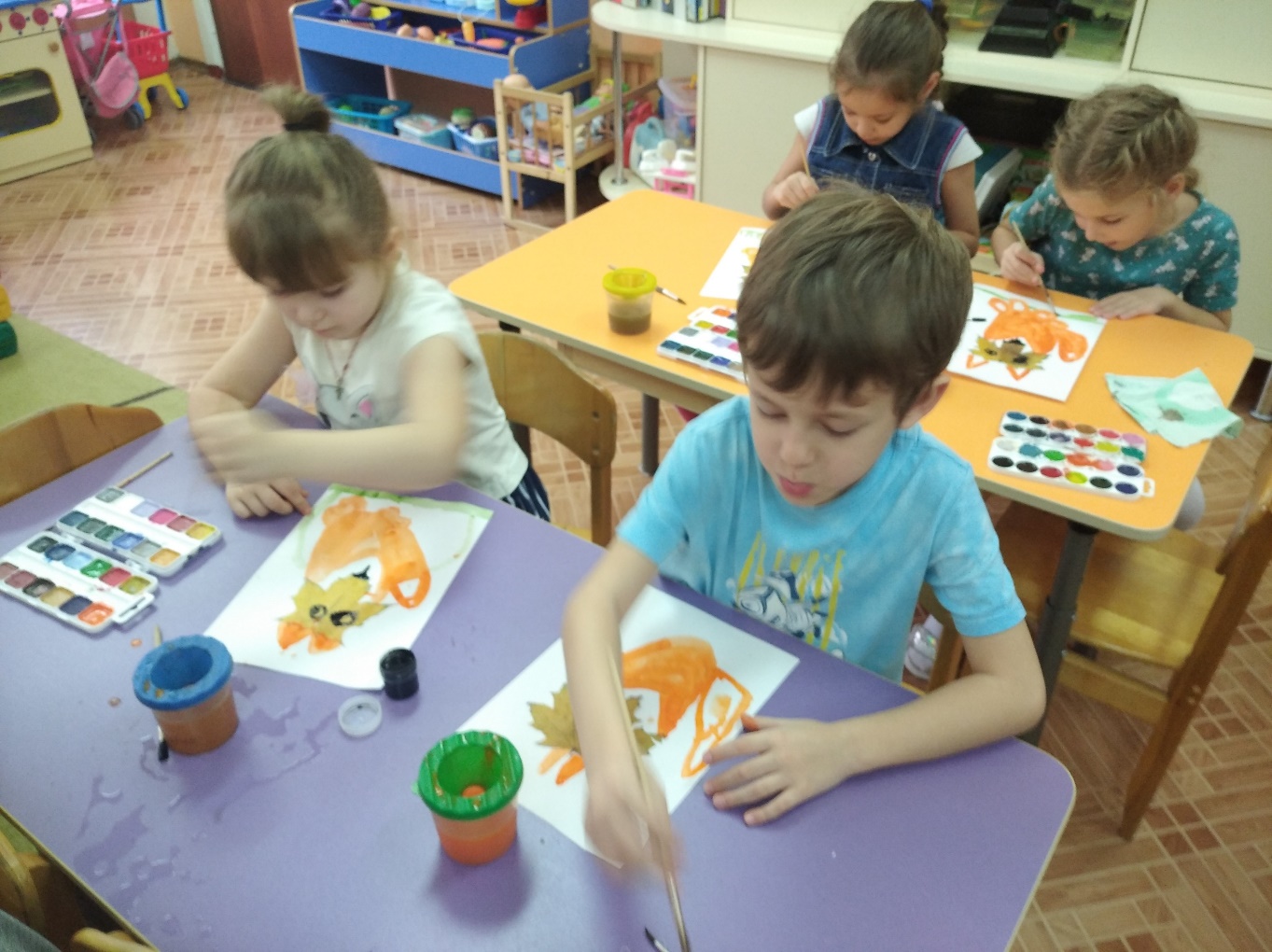 